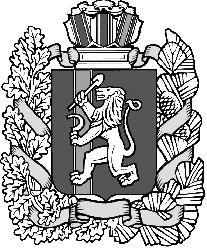 Дзержинский сельский Совет депутатовДзержинского района Красноярского краяРЕШЕНИЕс. Дзержинское 26.10.2017                                                                                                               №14-81рО структуре администрации Дзержинского сельсовета       В целях совершенствования структуры администрации Дзержинского сельсовета, повышения эффективного управления деятельностью администрации, руководствуясь пунктом 10 части 1 статьи  22 Устава муниципального образования Дзержинского сельсовета, Дзержинский сельский Совет депутатов РЕШИЛ:1. Утвердить структуру администрации Дзержинского сельсовета Дзержинского района Красноярского края согласно Приложению.2.  Признать утратившими силу решения сессии Дзержинского сельского Совета депутатов №2-19р  от 25.12.2015 года «О структуру администрации Дзержинского сельсовета.3. Опубликовать настоящее Решение в газете «Дзержинец».4. Решение вступает в силу 01.01.2018 года. 5. Контроль за исполнением настоящего Решения возложить на главу сельсовета А.И. Сонич.Председатель сельского Совета депутатов                                                   Г.В. ЗайцеваГлава сельсовета                                                                                               А.И. Сонич